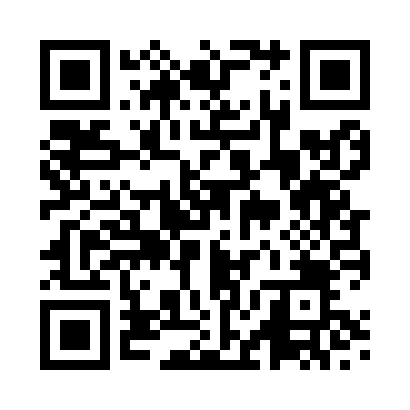 Prayer times for Helwan, EgyptWed 1 May 2024 - Fri 31 May 2024High Latitude Method: NonePrayer Calculation Method: Egyptian General Authority of SurveyAsar Calculation Method: ShafiPrayer times provided by https://www.salahtimes.comDateDayFajrSunriseDhuhrAsrMaghribIsha1Wed4:376:1212:524:287:328:562Thu4:366:1112:524:287:338:573Fri4:356:1012:524:287:338:584Sat4:346:0912:514:287:348:595Sun4:336:0812:514:287:359:006Mon4:316:0812:514:287:359:017Tue4:306:0712:514:287:369:028Wed4:296:0612:514:287:379:029Thu4:286:0512:514:287:379:0310Fri4:276:0512:514:287:389:0411Sat4:266:0412:514:287:389:0512Sun4:256:0312:514:287:399:0613Mon4:246:0312:514:277:409:0714Tue4:236:0212:514:277:409:0815Wed4:226:0112:514:277:419:0916Thu4:226:0112:514:277:429:1017Fri4:216:0012:514:277:429:1018Sat4:206:0012:514:277:439:1119Sun4:195:5912:514:277:439:1220Mon4:185:5912:514:277:449:1321Tue4:175:5812:514:277:459:1422Wed4:175:5812:514:277:459:1523Thu4:165:5712:514:287:469:1624Fri4:155:5712:524:287:479:1625Sat4:155:5612:524:287:479:1726Sun4:145:5612:524:287:489:1827Mon4:135:5612:524:287:489:1928Tue4:135:5512:524:287:499:2029Wed4:125:5512:524:287:499:2030Thu4:125:5512:524:287:509:2131Fri4:115:5512:524:287:509:22